Podcast « Voici comment je... »Radios Rurales Internationales a créé une nouvelle ressource de formation pour aider les radiodiffuseurs(euses) à partager leurs techniques et leurs meilleures pratiques. Cette ressource s’appelle  « Voici comment je... » un podcast créer par et pour les radiodifuseurs(euses). Chaque podcast présentera une technique ou une astuce employée par un(e) radiodiffuseur(euse). Les podcasts montés seront transmis à Radios Rurales Internationales (soit par votre contact chez RRI, soit par un courriel envoyé à radio@farmradio.org). Nous compilerons ensuite ces podcasts pour les partager avec les membres de notre réseau sur WhatsApp, par courriel et sur notre site Web. FormatChaque podcast devrait durer 3 ou 4 minutes et cibler UNE technique ou astuce spéciale. Par exemple : Voici comment j’évite le bruit du vent quand j’enregistre dehors. Voici comment j’interromps poliment les invité(e)s lorsque leurs réponses sont trop longues.Voici comment j’élimine les bruits de pétarade dans l’audio. Voici comment je trouve des sujets pour les podcasts suivants. Chaque podcast devrait commencer par une courte intro, dans laquelle vous préciserez votre nom et celui de votre station de radio, ainsi que le sujet du podcast. Puis, vous aurez 2 ou 3 minutes pour expliquer le problème et votre astuce pour le résoudre. Vous pouvez expliquer pourquoi il s’agit d’une bonne astuce ou raconter une courte anecdote où vous avez utilisé cette astuce avec succès. Pour conclure, utilisez le texte de l’extro fourni ci-dessous : Merci d’avoir écouté ce podcast « Voici comment je... », une ressource de Radios Rurales Internationales pour les radiodiffuseurs et les radiodiffuseuses. Pour écouter d’autres podcasts ou créer le vôtre, consultez farmradio.fm. Consultez l’intégralité du conducteur ici. Il y a également trois fichiers d’indicatifs sonores à utiliser aux bon endroits  dans votre audio. Veuillez utiliser les fichiers d’indicatifs sonores fournis. N’utilisez pas votre propre musique. Nous aimerions que chaque podcast contient un son commun. Conducteur du podcast « Voici comment je... »Créer votre podcastPour produire un podcast, réfléchissez d’abord à la technique que vous voulez partager. Pensez à une technique que vous maîtrisez et qui rend votre émission meilleure. Pensez à des problèmes que rencontrent d’autres radiodiffuseurs, et les astuces que vous leur recommanderiez. Rappel : Choisissez une technique et 2 ou 3 astuces connexes à partager. Si vous avez plus de bons conseils à partager, veuillez enregistrer plus de podcasts!Pour avoir des idées, vous pouvez consulter nos Guides pratiques pour la radiodiffusion, puis choisissez un sujet plus restreint parmi ceux abordés dans ces guides. Le podcast devrait être court, par conséquent, vous n’avez pas le temps de fournir toutes les astuces sur le sujet, mais juste quelques-unes. Peut-être que vous devriez circonscrire le sujet. Par exemple, si vous pensez enregistrer un podcast sur la technique « Animer une bonne discussion en groupe, » vous devriez probablement consacrer du temps soit à comment vous préparer pour une discussion en groupe, ou comment vous assurer que tous les participant(e)s pourront s’exprimer pendant la discussion. N’abordez pas deux sujets dans un podcast parce que cela fera trop d’informations à comprendre pour les auditeurs(trices). Donnez plutôt des détails sur votre sujet restreint en fournissant des exemples pour expliquer pourquoi votre conseil est utile. Voici quelques sujets généraux, et des sujets plus restreints pour vous inspirer. Si vous voulez travailler sur un des sujets, choisissez-en un qui est restreint et pensez à des astuces ou des conseils relatifs à ce sujet restreint. Vous n’êtes pas obligé(e) de choisir parmi ces sujets. Vous pouvez sélectionner le vôtre. Cependant, essayez de restreindre votre sujet à un aspect de la technique ou la meilleure pratique. Ce sont simplement des exemples de techniques pour circonscrire l’angle d’approche de votre sujet. Choisissez un sujet quelconque! Et ne vous inquiétez pas si quelqu’un a déjà choisi le même sujet. Si vous avez des astuces différentes à proposer, alors faites-nous les connaître!Lorsque vous avez choisi votre sujet restreint, pensez à 2 ou 3 astuces que vous pourriez recommander aux radiodiffuseurs(euses). Pensez à un ou deux situations où vous avez utilisé ces bonnes pratiques ou demandez-vous pourquoi ces astuces sont bonnes. Cela constituera le texte de votre podcast. Veuillez noter que même si le podcast est court, vous aurez 2 ou 3 minutes pour expliquer le problème et vos astuces pour une diffusion de meilleure qualité. Par conséquent, assurez-vous d’avoir des exemples et des explications. Pensez au type de conseils que vous aimeriez entendre de la part de vos collègues radiodiffuseurs(euses).Choisissez un exemple parmi les enregistrements de votre émission qui illustre une situation où vous avez utilisé cette technique. Faites un montage de l’enregistrement pour mettre en exergue l’exemple (par exemple : coupez juste la minute ou les deux minutes durant lesquelles vous présentez les participant(e)s de la discussion en groupe).Remplissez le conducteur, notamment la partie réservée au Texte principal. C’est dans cette partie que vous expliquerez vos astuces et ajouterez des exemples ou une explication indiquant pourquoi ce sont de bonnes astuces. Nous proposons quelques formats pour cette section, mais vous pouvez en rédiger un vous-même. Exemple 1 : Voici comment je modère une discussion en groupeLorsqu’un(e) invité(e) monopolise la parole dans une discussion en groupe, j’adresse la question suivante à un(e) autre invité(e), notamment une personne ayant un avis différent. Si un(e) invité(e) parle trop longtemps, je l’interromps parfois en disant simplement : « Merci. Maintenant, j’aimerais entendre ce que quelqu’un d’autre a à dire à propos de ça -- » et présentez un(e) autre intervenant(e). Il est important de vous assurez que tous les invité(e)s peuvent participer à la discussion, afin de se sentir respecter et que les auditeurs(trices) peuvent entendre divers points de vue. Par exemple : une fois … »(Cet exemple illustre deux astuces, une leçon, et donnera un exemple d’une situation où le/la radiodiffuseur(euse) a utilisé ces meilleures pratiques. Voir l’exemple de conducteur.)Exemple 2 : Voici comment je prépare un(e) invité(e) pour une entrevue en directAvant d’interviewer une personne en direct pendant une émission, je la prépare toujours. Voici trois astuces pour préparer les invité(e)s de votre entrevue : - Premièrement : Présentez-leur le sujet de l’entrevue et donnez-leur une idée des questions que vous poserez, afin qu’ils/elles aient de bonnes informations à fournir durant l’entrevue. Sans donner les questions exact.- Deuxièmement : Rappelez aux invité(e)s de s’exprimer en termes simples et de donner des exemples pour que les auditeurs(trices) sachent exactement de quoi ils/elles parlent. Cela permet d’obtenir des réponses plus détaillées et intéressantes. - Troisièmement : Dites aux invité(e)s de combien de temps vous disposez pour l’entrevue. De cette façon, vous aurez des réponses plus courtes et pourrez ainsi avoir assez de temps pour passer à travers toutes les questions!(Cet exemple fournit trois astuces et une explication pour chacune d’elle. Voir l’exemple de conducteur.)Lisez le texte et assurez-vous que chaque segment est de la bonne longueur. Il est important que la partie principale du podcast dure juste deux ou trois minutes, afin que chaque podcast soit court. Enregistrez-vous vous-mêmes et faites ensuite un montage de vos enregistrements en plaçant les indicatifs sonores aux bons endroits : intro et extro, et utilisez le court indicatif sonore après vous être présenté(e) et après le segment principal du podcast. Faites le montage de l’échantillon provenant des enregistrements de votre émission. Consultez le conducteur pour vérifier le bon format à utiliser pour le canevas. Et écoutez notre exemple de podcast. N’oubliez pas d’utiliser notre indicatif sonore et le modèle d’extro, afin que l’auditoire sache que c’est un épisode du podcast « Voici comment je... » de Radios Rurales Internationales!Quand vous êtes satisfait du son, sauvegardez le fichier sous un nom qui décrit votre astuce, ainsi que votre nom et celui de la station de radio. Par exemple : « Podcast modèle_Katie Burnham_Radios Rurales Internationales. » Ou « Préparer l’invité _ Katie Burnham_Farm Radio ». Envoyez votre fichier audio à votre contact chez RRI et à radio@farmradio.org. Exemple de conducteur : Préparer l’invité pour une entrevue en directCanevas de conducteur : Modérer une discussion en groupeDuréeSujet / instructionsTexteTemps rétroactif11 secsIndicatif sonoreFichier : « Indicatif sonore de l’intro du podcast Voici comment je.mp3 »0:1115 secsIntroSalut! Je m’appelle ____ et je suis __(rôle)____ à ___(station de radio)___ en (au) ___(pays)____.Voici comment je ________(sujet du podcast)____0:266 secsIndicatif sonore Fichier : « Court indicatif sonore de Voici comment je.mp3 »0:32(2-3 mins)Texte principal : par exemple :
Quand le__(problème / sujet)___ se produit, je fais (astuces XYZ). Cela m’aide, car _(comment cettte astuce vous aides)_____. Par exemple, une fois… (courte anecdote)OU Mes 3 meilleures astuces pour _(le problème en question)_____ sont : _______________ 									~2:32-
3:325 secsIndicatif sonore Fichier : « Court indicatif sonore de Voici comment je.mp3 »~2:37
- 3:3710 secsMerci d’avoir écouté le podcast « Voici comment je... », une ressource de Radios Rurales Internationales pour les radiodiffuseurs et les radiodifuseuses . Pour écouter d’autres podcasts ou créer le vôtre, consultez farmradio.fm. ~2:47 - 3:4711 secsIndicatif sonore de l’extroFichier : « Indicatif sonore de l’extro de Voici comment je.mp3 »~ 2:58 - 3:58Sujet généralSujet restreintEntrevue d’informationVoici comment je prépare mes invite(e)s pour l’entrevueEntrevue d’informationVoici comment j’encourage mes invité(e)s à donner des réponses détailléesEntrevue d’informationVoici comment j’interromps poliment un(e) invitée qui s’éloigne du sujetDiscussions en groupeVoici comment je me prépare pour une discussion en groupeDiscussions en groupeVoici comment je m’assure que tout le monde a la chance de s’exprimerDiscussions en groupeVoici comment j’utilise la fonction « conférence téléphonique » de mon téléphone pour faire une discussion en groupe avec des invité(e)s à distanceDiscussions en groupeVoici comment je choisis mes invité(e)s pour la discussion en groupe pour être certain(e) d’avoir une discussion intéressanteMicros-trottoirs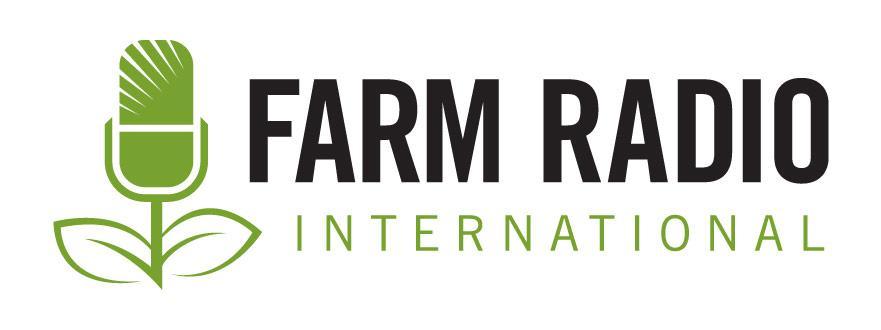 Voici comment je formule une bonne question pour les micros-trottoirsMicros-trottoirsVoici comment je trouve les personnes à interviewer pour des micros-trottoirsMicros-trottoirsVoici comment je fais le montage des micros-trottoirs pour avoir un segment intéressant.DuréeSujet / instructionsTexteTemps rétroactif11 secsIndicatif sonoreFichier : « Indicatif sonore de l’intro de Voici comment je.mp3 »0:119 secsIntroSalut! Je m’appelle Katie Burnham et je suis coordonnatrice des ressources à Radios Rurales Internationales. Voici comment je prépare un(e) invité(e) pour une entrevue en direct. 0:206 secsIndicatif sonore Fichier : « Court indicatif sonore de Voici comment je.mp3 » 0:261:00Il est important de préparer l’invité(e) de votre entrevue pour obtenir une entrevue intéressante et informative qui couvre tous les sujets que vous voulez aborder pendant le temps que vous avez consacré pour l’entrevue. Il pourrait arriver que les invité(e)s donnent des réponses courtes et ennuyeuses, ou qu’ils/elles parlent sans arrêt et s’éloignent du sujet!Avant que j’interviewe une personne en direct à l’émission, je la prépare toujours. Voici trois astuces pour préparer l’invité(e) pour votre entrevue :- Premièrement : Précisez-leur le sujet de l’entrevue et donnez-leur une idée des questions que vous poserez, afin qu’ils/elles aient de bonnes informations à communiquer pendant l’entrevue. - Deuxièmement : Rappelez à l’invité(e) de s’exprimer en termes simples et de donner des exemples pour permettre aux auditeurs(trices) de bien comprendre ce dont il/elle parle. Cela vous aidera à obtenir des réponses plus longues, détaillées et intéressantes. - Troisièmement : Précisez à l’invité(e) le temps dont vous disposez pour l’entrevue. Cela fait en sorte d’avoir des réponses courtes et du temps de passer en revue toutes les questions!Voici comment j’obtiens de bonnes entrevues pour mon émission. Écoutez cet exemple de mon entrevue avec monsieur _(nom)__, un spécialiste des engrais. Je lui ai déjà expliqué sur ce quoi mes questions portent. Notez qu’il s’attend à mes questions de suivi concernant les étapes à suivre pour l’utilisation des engrais. 1:262 minutesEnregistrementFaites passer l’enregistrement de l’émission « Ma ferme » du 1er mars 2020.3:2610 secsJ’espère que cela vous montre l’importance de préparer l’invité(e) de votre entrevue. Lorsque vous le faites, ils/elles vous fournissent les informations que vous attendez et que l’auditoire recherche, sans que la conversation soit trop décousue. 3:365 secsIndicatif sonore Fichier : « Court indicatif sonore de Voici comment je.mp3 »3:4110 secsMerci d’avoir écouté le podcast « Voici comment je... », une ressource de Radios Rurales Internationales pour les radiodiffuseurs et les radiodiffuseuses  Pour écouter plus de podcasts, ou créer  le vôtre, consultez farmradio.fm. 3:5111 secsIndicatif sonore e l’extroFichier : « Indicatif sonore de l’extro du podcast Voici comment je.mp3 » 4:02DuréeSujet / instructionsTexteTemps rétroactif11 secsIndicatif sonoreFichier « Indicatif sonore de l’intro du podcast Voici comment je.mp3 »0:1110 secsIntroSalut! Je m’appelle Katie Burnham et je suis coordonnatrice des ressources à Radios Rurales Internationales.Voici comment je modère une discussion en groupe pour m’assurer que tout le monde à la chance de s’exprimer.  0:216 secsIndicatif sonore Fichier : « Court indicatif sonore du podcast Voici comment je.mp3 »0:2745 secsParfois, il y a des invité(e)s qui parlent sans arrêt. Ils/elles sont conscients d’avoir des connaissances et veulent faire entendre leurs points de vue. Par conséquent, ils/elles monopolisent la parole. Je sais que cela ne permet pas d’avoir une bonne émission radio, car ce n’est pas intéressant d’écouter une personne parler sans arrêt. De plus, ce n’est pas une bonne chose pour une discussion en groupe où j’ai plusieurs invité(e)s qui désirent pouvoir s’exprimer. Quand un(e) invité(e) monopolise la parole pendant une discussion en groupe, je m’assure de poser la question suivante à une autre personne, en particulier quelqu’un qui a un avis différent. Mais si l’invité(e) parle trop longtemps, parfois je l’interromps pour donner la chance à quelqu’un d’autre de s’exprimer. Pour le faire poliment, je peux même dire : « Je suis désolée de vous interrompre, mais j’aimerais savoir ce qu’un tel ou une telle souhaite vous répondre. Un tel ou une telle, que pensez-vous de ça? »Dans cette discussion en groupe, je m’entretiens avec deux spécialistes de la santé concernant la pandémie du COVID-19. Un(e) donne des réponses très longues, ce qui laisse très peu de temps à l’expert(e) en nutrition ou à la responsable du groupement des femmes. Écoutez cet exemple où je remercie l’expert(e) en santé avant de réorienter la question vers la responsable du groupement des femmes qui n’a pas parlé depuis un moment. 1:121 minuteFaites passer l’enregistrement de l’émission « Ma santé » du 1er mai 2020. 2:1235 secsIl est important de vous assurer que tous les invité(e)s peuvent participer à la discussion en groupe afin de se sentir respectés. Ils/elles ont consacré du temps pour la discussion et veulent tous et toutes que leurs voix et leurs points de vue soient pris en compte. Il est également important que l’auditoire puisse entendre une variété d’opinions et d’idées, car c’est le but d’une discussion en groupe! Ce n’est pas une entrevue avec un(e) invité(e), mais un entretien avec beaucoup d’invité(e)s. Il faut toujours donner le temps aux invité(e)s de s’exprimer, mais vous devez également garder le contrôle de la discussion pour ne pas perdre de vue le sujet et donner la chance à tout le monde d’y contribuer. 2:475 secsIndicatif sonore Fichier : « Court indicatif sonore du podcast Voici comment je.mp3 »2:5210 secsMerci d’avoir écouté le podcast « Voici comment je... », une ressource de Radios Rurales Internationales pour les radiodiffuseurs et les radiodiffuseuses. Pour écouter d’autres podcasts ou créer le vôtre, consultez farmradio.fm.3:0211 secsIndicatif sonore de l’extroFichier : « Indicatif sonore de l’extro du podcast Voici comment je.mp3 »3:13